1.Класс: 62.Автор и название учебной программы: Обществознание. Рабочие программы. Предметная линия учебников под редакцией Л.Н.Боголюбова. 5-9 классы: пособие для учителей и общеобразоват. организаций /Л.Н. Боголюбов и др.- М.:Просвещение,20143.Раздел 3: «Нравственные основы жизни» (7 часов)4. Тема: «Человек славен добрыми делами» (2 часа)5.  Педагогическая идея урока: Достаётся не дёшево                                                         Счастье трудных дорог...                                                         Что ты сделал хорошего?                                                         Чем ты людям помог? (Л. Татьяничева)6. Цель урока:Сформировать представление у учащихся о том, что добро и зло относятся к наиболее общим понятиям морального сознания, разграничивающим нравственное и безнравственное.Задачи:1. Сформировать представление учащихся о добре ,доброте   и  добрых делах. 2. На  доступном  возрасту уровне подвести учащихся к пониманию того, что значит быть добрым человеком .                                                 7. Планируемые образовательные результаты    Личностные : Воспитать  навыки доброжелательного поведения , способность  сочувствовать,  сопереживать  и  т. д.                                       Содействовать формированию понимания значения конкретных добрых поступков, готовности   поддерживать того ,кому нужно помочь..Метапредметные  результаты : Использовать  возможности урока для развития нравственной рефлексии,  оценки своих действий ,поступков ,отношения к окружающим ,оценки  различных  жизненных ситуаций, действий других  людей  с  нравственных  позиций .             Умение  взаимодействовать  в ходе  выполнения групповой работы, вести диалог, участвовать в дискуссии, аргументировать собственную точку  зрения .    Определять  последовательность промежуточных целей  с учетом  конечного результата.  Договариваются о распределении функций и ролей в совместной деятельности ; задают вопросы ,необходимые для организации собственной деятельности  и  сотрудничества с партнером.   Предметные  результаты :  Подвести учащихся  к пониманию термина «добро» ,как категории этики, постепенному наполнению этого понятия конкретным содержанием ,путем : -объяснения того, что значит быть добрым ,кого называют добрым,  каково главное  правило доброго человека, в чем суть доброго отношения8.Тип учебного занятия: урок получения новых знаний9. Методы и формы обученияМетоды: наглядный, частично-поисковый, практический, контроля.Формы: индивидуальная, фронтальная, групповая10. УМК:Обществознание. 6 кл.: учеб. для общеобразоват.организаций/ Л.Н.Боголюбов и др.;под ред. Л.Н.Боголюбова, Л.Ф. Ивановой ; Рос. акад. наук, Рос. акад. образования, изд-во «Просвещение».- М.: Просвещение,2015Иванова Л.Ф. Обществознание. 6 класс : рабочая тетрадь для учащихся общеобразоват. Организаций/ Л.Ф. Иванова, Я.В. Хотеенкова.-М.: Просвещение,2015Иванова Л.Ф. Обществознание. 6 класс: поурочные разработки к учебнику Л.Н. Боголюбова :пособие для учителей общеобразовательных организаций/ Л.Ф. Иванова и др.- М.: просвещение,2015Оборудование:  АРМ учителя и мультимедийный проектор , бумажные макеты человечка, клей, ножницы, цветная бумага, маркеры.ОРГАНИЗАЦИОННАЯ СТРУКТУРА УРОКАПриложение 1Творческое задание «Очеловечить человечка»Класс учащихся делится на несколько групп и получает набор: контур человека из плотной бумаги, клей, ножницы, цветную бумагу, маркеры.Каждая группа должна не только дать имя и одеть человечка, но и наделить его определенными человеческими качествами, а затем подготовить презентацию своего человечка.Приложение 2Притча об императоре, который любил птиц Когда-то жил император, который любил птиц. Он узнал, что мальчишки стреляют в голубей из рогаток, и объявил: -Кто принесет во дворец живую птицу, получит горсть риса. Услыхав об этом, мальчишки перестали стрелять голубей. Они наставили в лесу множество силков, и вскоре дворцовые комнаты наполнились голубями. Случилось, что императора навестил мудрец. Он увидел во дворце голубей и спросил: -Зачем столько птиц? Император ответил: -У меня доброе сердце, и я спасаю голубей от мальчишек. Больше они не бьют голубей, а приносят их мне живыми -Кто же кормит птенцов? – поинтересовался мудрец. - Каких птенцов?- спросил император. - У птиц, которые живут теперь в комнатах дворца, остались в лесу беспомощные птенцы. Кто их кормит? - Об этом я не думал,- признался император. Тогда мудрец сказал: - У вас доброе сердце, вы любите птиц, но никто не принес им столько зла, сколько вы. Все гнезда в ваших лесах наполнены сейчас мертвыми птенцами. Вы спасли 500 голубей, но погубили в пять раз больше. - Ах, как трудно быть добрым!- воскликнул огорченный император. На это мудрец заметил: И добро надо делать с умом. Ум без добра - плохо. Но добро без ума - не лучше. Вопросы вне ведения человека               Полноценная жизнь в обществе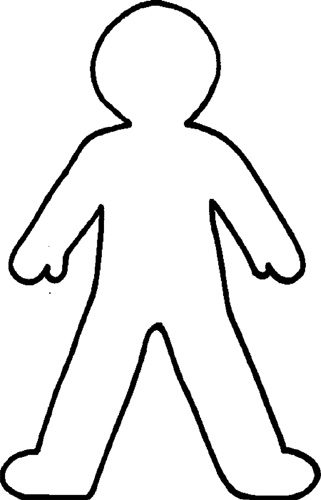 	Смысл жизни человекаЭтапы
урокаОбучающие 
и развивающие компоненты, задания 
и упражненияДеятельность
учителяДеятельность
учащихсяФормы 
организации 
совзаимодействия 
на урокеI. Мотивация 
к учебной  деятельностиЭмоциональная, психологическая и мотивационная  подготовка 
учащихся
к усвоению 
изучаемого 
материала ( Работа с притчей «Об императоре, который любил птиц» см.приложение 2)Создаёт условия для возникновения у учеников внутренней потребности включения в учебную  деятельность:1.Рассказывает притчу и организует обсуждение 2.Уточняет 
тематические рамки.
Организует формулировку 
темы и постановку цели 
урока учащимисяСлушают 
и обсуждают 
тему урока. Обсуждают  цели урока 
и пытаются 
самостоятельно их формулироватьФронтальная 
работаII. Актуализация знанийОбсуждение 
темы «Почему люди ценят добро?» (пословицы заранее записаны в презентации)Организует беседу 
по вопросам:– Назовите слова-ассоциации к слову «добро». – Какие поступки вы бы 
назвали добрыми? – А что такое зло? – Назовите поступки или 
качества человека, которые   вы характеризуете как зло?– Как вы понимаете  народные пословицы: «От добра  добра не ищут»; «Кто добро творит, тому Бог отплатит»; «Худо тому, кто добра не делает никому»; «Час в добре побудешь – все горе забудешь»; «Кто живет в добре, тот ходит в серебре»; «Много желать – добра 
не видать»; «За худом пойдешь – добра не найдешь»; «В ком добра нет, в том 
и правды мало»; «Бедного обижать – себе добра не желать»; «Доброе имя дороже 
богатства»Называют слова-ассоциации, аргументировано отвечают 
на вопросы, 
рассуждают, высказывают собственное мнениеФронтальнаяIII. Изучениенового мате-
риала1. Презентация «Человек славен добрыми делами».2.  Работа с видеофрагментом «Жить»(см. приложение к уроку)3. Индивидуальная 
работа.Демонстрация
презентации, комментарии новой информации.2. Организует работу с видеофрагментом: запишите ответы на вопросы в поле листа вокруг силуэта человека.1. Какие качества необходимы человеку для полноценной жизни в обществе? (в правом поле)2. Какие вопросы не находятся в ведении человека? (в левом поле)3. В чем смысл жизни человека, по мнению авторов фрагмента? (в нижнем поле)3. Организует работу по написанию мини-размышления «Добрым называют человека, который…», 
прочтение размышлений 
по желанию учащихся.(на обороте листа)1.Знакомятся 
с новой информацией, задают уточняющие вопросы, обсуждают полученную информацию.2. Читают текст сказки, обсуждают ее, высказывают свою 
точку зрения, отвечают 
на вопросы.3. Пишут размышления 
на заданную тему, по желанию зачитывают их, принимают участие 
в обсуждении.1. Индивидуальная.2. индивидуальная3. Индивидуальная, фронтальная.IV. Первичное  осмысление 
и закреплениеТворческое 
задание 
«Очеловечить человека» 
(см. Приложение 1)Делит учащихся на группы, объясняет смысл задания, создает творческую 
атмосферу (сделайте вашего человечка уникальным, «очеловечьте его»)Выполняют 
задания, готовят презентацию, представляют своего «очеловеченного» человечкаГрупповаяV. Итоги урока. РефлексияОбобщение 
полученных 
на уроке 
сведенийПроводит беседу 
по вопросам:– Что сходного в образе 
человечка получилось 
у каждой группы? – Какие различия? – Случайны эти сходства 
и различия или нет? – Удалось ли придумать 
идеального человечка? – В чем вы видите идеальные черты?1. Отвечают 
на вопросы.2. Определяют свое эмоциональное состояние на урокеФронтальнаяVI. Домашнее задание1.§19,стр.198, вопросы.2.Подготовь рассказ о знаменитых земляках, прославившихся своими поступками (можно о сверстниках- премия «Золотое сердце»)-НРЭОКонкретизирует домашнее заданиеЗаписывают 
домашнее 
заданиеИндивидуальная